Your monthly budget sheetYour business incomeBusiness takings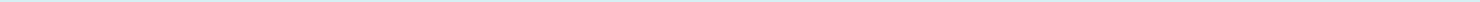 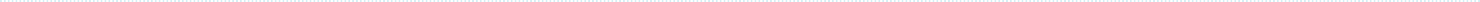 AmountYour business outgoingsBusiness mortgage Secured business loan Business rent Business rates Business gas Business electricity Business water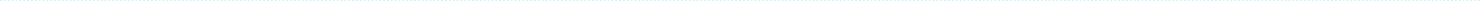 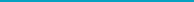 Total average takings	 	£0AmountTotal business phone costs (mobile, landline, internet and TV) Stock and materials you have purchasedBusiness loan repaymentsBusiness overdraft interest and chargesStaff wages including Pay As You Earn (PAYE) and National Insurance Total business travel costs (fuel, tax, insurance, MOT, maintenance) Hire purchase (HP) or leased itemsAdvertising and marketing costs Stationery and postage costs Cleaning or repairsValue added tax (VAT) Accountant and professional feesOther insurances (for example public liability insurance) Total other business costs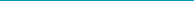 Total business outgoings	 	£0Tax and National InsuranceEstimated taxNational Insurance class 4 National Insurance class 2AmountTotal tax and National Insurance	 	£0Available drawingsTotal business income Total business outgoingsTotal tax and National InsuranceAmountAvailable drawings	 	£0Your household incomeAvailable drawings (from your business) Your partner's wages or salary Jobseeker's AllowanceIncome Support and Pension Credit Working Tax Credit and Child Tax Credit Child BenefitEmployment and Support AllowanceDisability Living Allowance or Personal Independence Payments Attendance AllowanceCarer's AllowanceHousing Benefit or Local Housing Allowance Council Tax Benefit or Council Tax ReductionOther benefits (for example, Universal Credit or Maternity Benefits) Non­dependants' contributionsBoarders or lodgersAmountTotal household income	 	£0Your household outgoingsMortgageSecond mortgage or secured loanMortgage endowment and mortgage payment protection insurance (PPI) RentGround rent and service charges Building and contents insurance Pension and life insurance Council taxGas ElectricityWater (may not apply if you live in Scotland) TV licenceMagistrates' or sheriff court fines Maintenance or child support Hire purchase or conditional sale Childcare costsAdult­care costsTotal household phone costs (mobile, landline, internet and TV)Total household travel costs (fuel, tax, insurance, MOT, maintenance) Total housekeeping costsSchool meals and meals at work Health costsRepairs and house maintenance Pocket money and school trips Vet bills and pet insurance  Total other household costsAmountYour priority debtsTotal household outgoings	 	£0Business priority debtsTotal youoweAgreed monthlyrepaymentBusiness mortgage arrearsSecured business loan arrearsBusiness rent arrearsBusiness rates arrearsBusiness gas arrearsBusiness electricity arrearsBusiness water arrearsBusiness suppliers arrearsBusiness loan or overdraft arrearsIncome tax arrearsNational Insurance arrearsValue added tax arrearsHire­purchase or leased item arrearsAccountant and professional fees arrearsInsurance arrearsTotal£0£0Household prioirty debtsTotal youoweAgreed monthlyrepaymentMortgage arrearsSecond mortgage or secured­loan arrearsRent arrearsMagistrates' or sheriff court fine arrearsCouncil tax arrearsMaintenance or child­support arrearsGas arrearsElectricity arrearsOther utility arrearsHire­purchase or conditional­sale arrearsTotal£0£0Totals 	£0 	£0Your non-priority debtsTotal youoweMonthly offerTotals 	£0 	£0Extra information